Materials for All Band StudentsAccess to the Internet with powerpoint and pdf applicationsA Working InstrumentMethod BooksStandard of Excellence Book 1 for your instrument (Red Book) 6th GRADEStandard of Excellence Book 1 for your instrument (Blue Book) 7th GRADE and 8th GRADEBook 1 		Book 2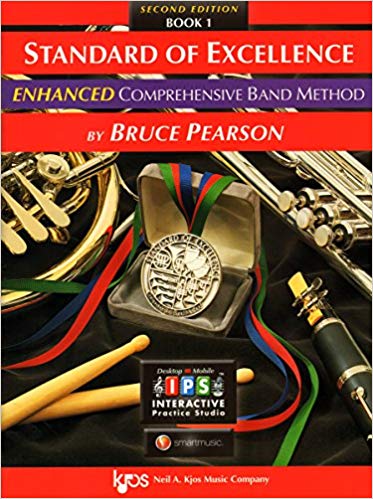 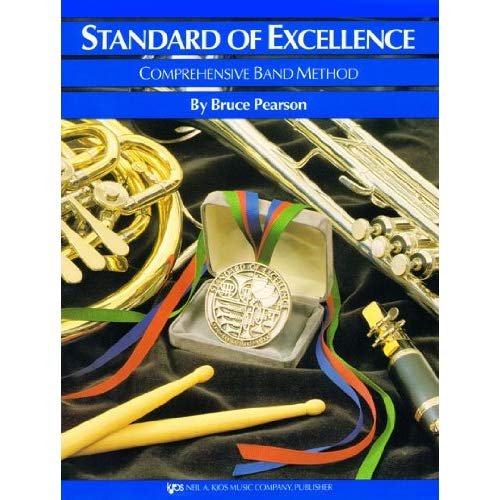 Optional MaterialsTunerMetronome RecorderThere are many free apps as well as apps that cost money for Tuners, Metronomes and Recorders. Many of the apps have all three combined.  Donating Materials for Band We NeedPaperPencilsKleenexHand Sanitizer Mouthpiece spray Size 2.5 or 3 Rico or Vandoren Clarinet/Bass Clarinet ReedsSize 2.5 or 3 Rico or Vandoren Alto/Tenor Saxophone Reeds